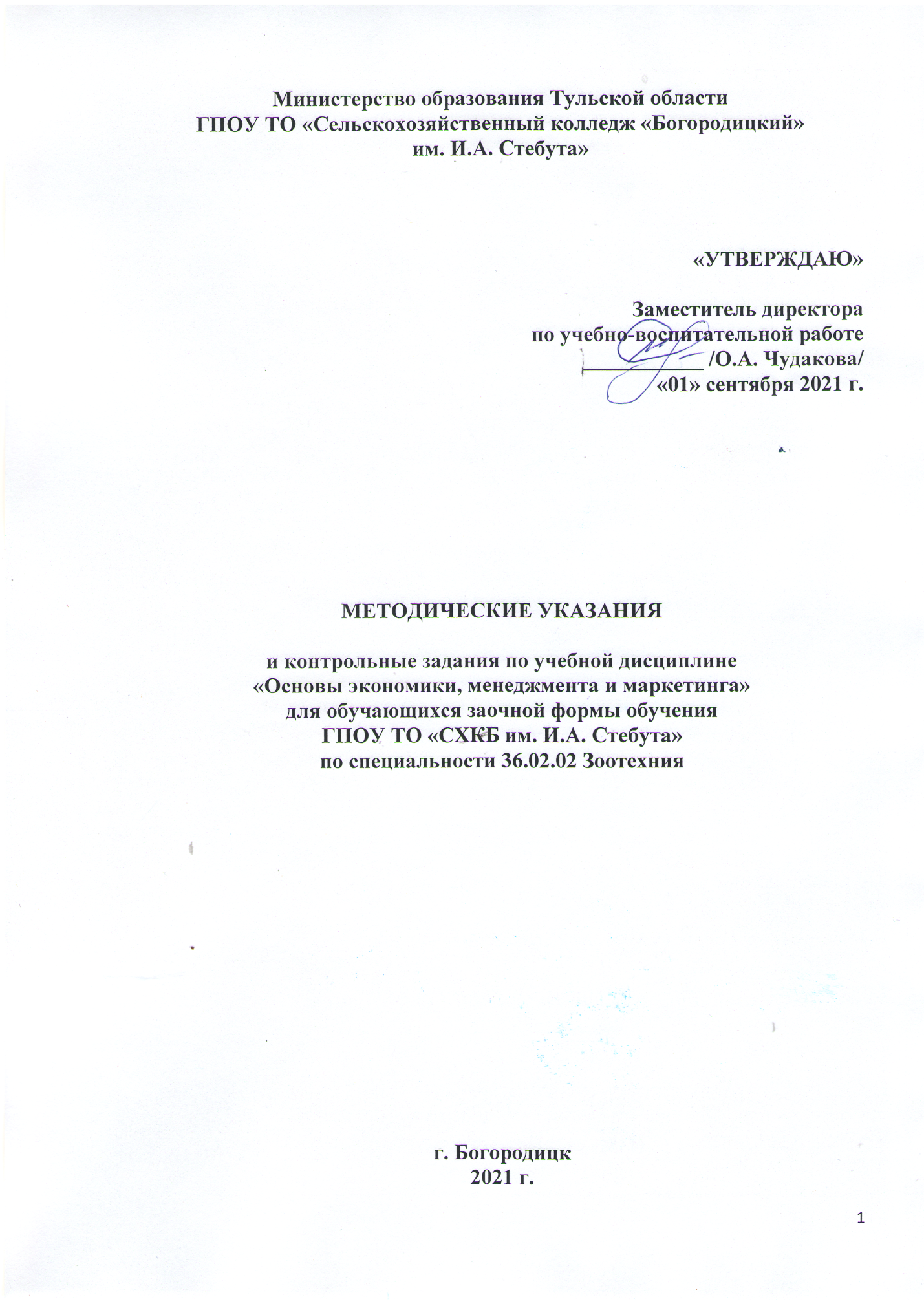 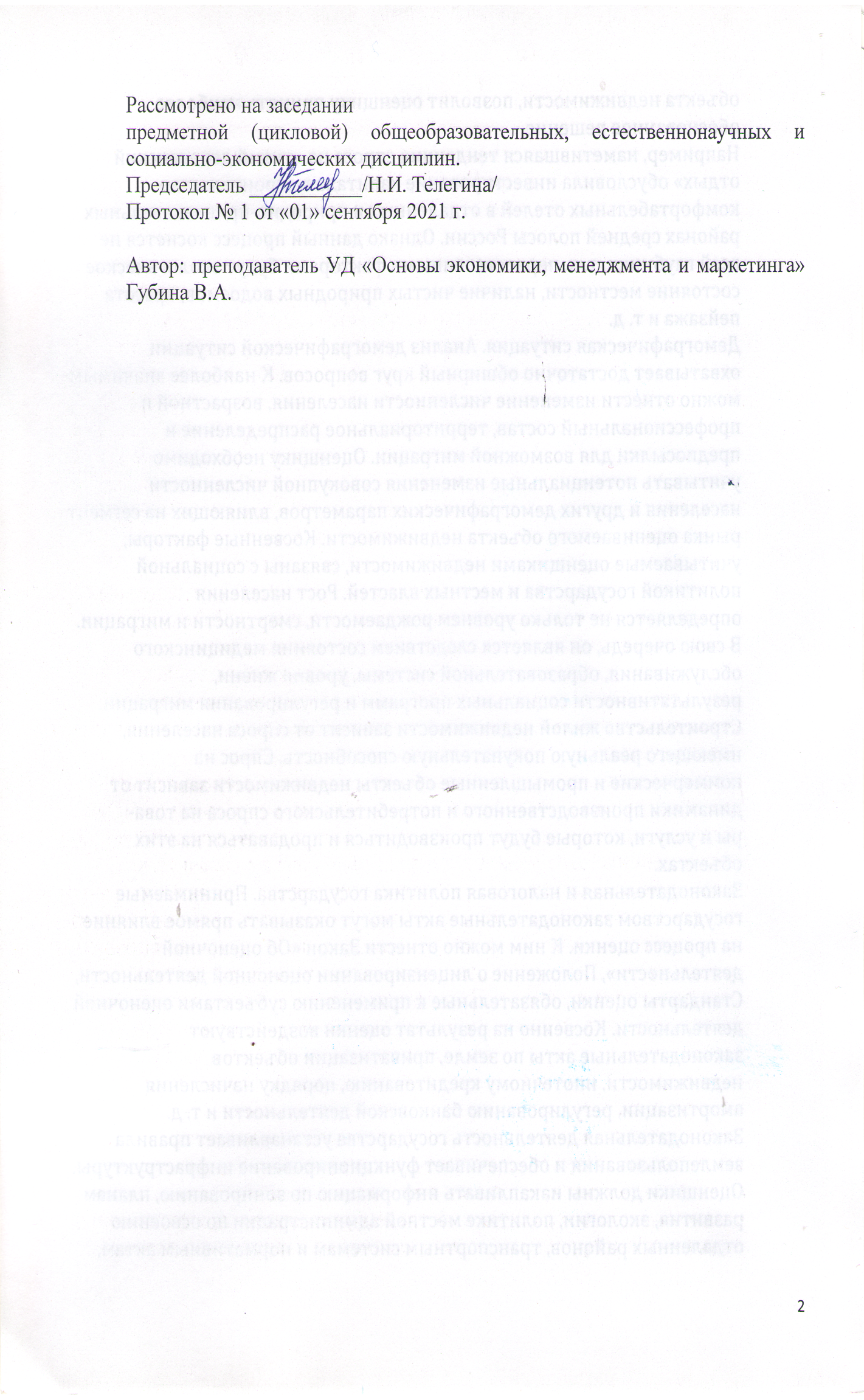 1.1. ВведениеМетодические указания составлены на основе рабочей программы учебной дисциплины «Основы экономики, менеджмента и маркетинга», которая является частью основной профессиональной образовательной программы в соответствии с ФГОС СПО по специальности 36.02.02 Зоотехния. Целью методических указаний является реализация Федеральных государственных образовательных стандартов по специальности 36.02.02 Зоотехния, (базовая подготовка) заочной формы обучения.1.2. Цели и задачи дисциплины – требования к результатам освоения дисциплиныФормирование профессиональных и общих компетенций: Формирование профессиональных компетенций:ПК 1.1. Расчет основных технико-экономических показателей деятельности организации.ПК 1.2. Применение в профессиональной деятельности приемы делового и управленческого решения.Формирование общих компетенций: ОК 1. Анализ ситуации на рынке товаров и услуг.ОК 2. Техника расчета  показателей деятельности организации.В результате освоения учебной дисциплины обучающийся должен уметь:- рассчитывать основные технико-экономические показатели деятельности организации;- применять в профессиональной деятельности приемы делового и управленческого общения;- анализировать ситуации на рынке товаров и услуг.В результате освоения дисциплины обучающийся должен знать:- основные положения экономической теории;- принципы рыночной экономики;- современное состояние и перспективы развития отрасли;- роли и организацию хозяйственных объектов в рыночной экономике;- механизмы ценообразования на продукцию (услуги);- формы оплаты труда;- стили управления, виды коммуникации;- принципы делового общения в коллективе;- управленческий цикл;- особенности менеджмента в животноводстве;- сущность, цели, основные принципы и функции маркетинга, его связь с менеджментом;- формы адаптации производства и сбыта к рыночной ситуации.Основная форма изучения предмета – самостоятельная работа обучающихся над рекомендуемой литературой, в соответствии с методическими указаниями.В процессе изучения дисциплины обучающиеся заочного отделения должны выполнить одну домашнюю контрольную работу по заданному варианту.Оформленная и подписанная обучающимися контрольная работа предоставляется в образовательное учреждение на рецензирование в сроки, предусмотренные графиком учебного процесса (не позднее 10 дней до начала сессии).1.3. Рекомендации по выполнению и оформлению контрольной работыКонтрольная работа составлена в 10 вариантах. Номер варианта следует выбирать в соответствии с последней цифрой. Например, если шифр 6119, то обучающийся выполняет вариант № 9.При выполнении контрольной работы надо строго придерживаться указанных ниже правил. Работа, выполненная без соблюдения этих правил не засчитывается и возвращается обучающемуся для переработки.Контрольная работа должна соответствовать структуре:- Титульный лист (Приложение 1);- Вопросы (задания) в соответствии с вариантом (необходимо записать Вопрос № 1..) – ответы;- Список использованной литературы.Контрольная работа может быть выполнена рукописным или компьютерным способом.Рукописный способ: контрольную работу следует выполнять в отдельной тетради чернилами синего цвета, оставляя поля шириной 3-4 см, для замечаний рецензента. На обложке тетради должен быть приклеен титульный лист, утверждённого образца (Приложение 1).Работа должна быть выполнена аккуратно и разборчива без сокращений. Каждый вопрос следует начинать с новой страницы. Необходимо сначала записать вопрос, подчеркнуть, а затем дать полный ответ. Объём текста в ученической тетради не должен превышать 18листов, но раскрывать содержание всех поставленных вопросов.Контрольная работа, выполненная на компьютере, должна быть напечатана на стандартном листе писчей бумаги, формата А4 с соблюдением следующих требований:- поля: левое 3см, правое 1,5, верхнее 2см,нижнее 2см;- гарнитура шрифтаTimes New Roman;- размер шрифта: для основного текста 14 пт, для сносок – 10пт.- межстрочный интервал – 1,5;- отступ первой строки - 1,25;- выравнивание текста - по ширине.Страницы нумеруются арабскими цифрами в правом нижнем углу страницы. Титульный лист включается в общую нумерацию, но номер на листе не ставится. Объем работы не должен превышать 15 печатных листов, но раскрывать содержание всех поставленных вопросов.2.2. Тематический план и содержание учебной дисциплины Основы экономики, менеджмента, маркетинга1.5. Варианты контрольной работыВариант 1Внутренняя и внешняя среда организации.Характеристика персонала.Составляющие мотивации.Внести недостатки использования концепции управления по целям.Вариант 21.Классификация организации.2. Основные характеристики оплаты труда.3. Основные виды расчётов по производственной программе.4. Формула расчета цены.Вариант 31. Новые организационные формы2. Взаимодействие человека и организации3. Изменение эффективности4. Пример. Чему равна точка безубыточности, если постоянные издержки составляют 10.000 тыс.руб?Вариант 4Миссия – как цель нулевого порядкаСодержание основных целей организации2. Система показателей эффективности3. Составляющие имиджа (узнаваемости) компании4. Определить уровень рентабельности одного изделия и затраты на 1 рубль товарной продукции, если полная себестоимость одного изделия – 140 тыс. руб., а оптовая цена его – 170 тыс. руб.Вариант 5Классификация целей организацииУправление по целям и результатамЦена, ценообразование и ценовая политикаЦели, задачи и принципы маркетинга Рассчитать среднегодовую стоимость основных производственных фондов (ОПФ) упрощённым способом.Вариант 6Конкуренция и конкурентоспособность Оценка конкурентоспособности организацииПроизводительность трудаТрудоёмкостьЭффективность управленияВиды эффективностиПример. Имеются данные за прошедший месяц (май) по фактическим продажам – 340 шт. и прогнозным значением – 380 шт. товара «А» Осуществить прогноз продаж за июнь месяц. Вариант 7Конкурентные стратегии  организацииХарактеристика финансового состоянияЭффективность использования оборотных средствОценка эффективности управленияЭффективность качества управленческого решенияИсходные данные. Денежные средства на счете малой организации на начало периода (1 февраля) составляли 10.000 тыс. руб. Фактические поступления в первом периоде (феврале) – 6000 тыс. руб. прогнозируемые поступления в марте – 5000 тыс. руб. апреле – 12.000. тыс. руб. Платежи в феврале составят 4000 тыс. руб.  марте – 7000 тыс.руб. апреле – 11.000. тыс. руб. Требуется определить, сколько денежных средств будет находиться на счете малой организации к 1 мая.Вариант 8Классификация организационных структурКапитал, основные фонды и оборотные средстваМетоды расчёта цены на товар (услугу)По какой формуле производится расчет экономической эффективности?Вариант 9ПрибыльФункции маркетингаВажнейшие понятия маркетинга Прогнозирование  деятельности организацииПример. Оценить экономическую эффективность управленческого решения (УР), если известны следующие данные расчетов:Вариант 10Баланс предприятия Установление ценыАнализ практических данных по проблемеКомпоненты вознаграждения за трудФормы оплаты трудаПолная себестоимость изделий – 320 руб. Оптовая цена (без НДС) – 352 руб. Ввиду повышенного спроса предприятие увеличило цену до 400 руб. и реализовало 14 изделий. Рассчитать сумму дополнительной прибыли, полученную предприятием, и сумму дополнительного налога на прибыль, перечисленную в бюджет (ставка – 30%).1.6. Перечень рекомендуемых учебных изданий, дополнительной литературы Интернет-ресурсовОсновные источники:1. Е.Н. Кнышева. Е.Е. Панфилова. Экономика организации. Учебное пособие. М.: ИД Форум – ИНФРА-М., 2007г.2. Аганесова Т.В. Экономика и управление сельскохозяйственным предприятием. Учебное пособие. Тула, Тульский полиграфист, 2003г-188с.Дополнительные источники1. Н.А. Сафронов. Экономика организации (предприятия) 2-е издание. 2010г.Интернет-ресурсы:http:/econkmm.distant.ru/specialization/kurs_ist_ekonomiki.php1.7. Критерии оценивания письменных контрольных работ Приложение 1Образец титульного листа контрольной работыГПОУ ТО «Сельскохозяйственный колледж «Богородицкий» имени И.А. Стебута»Контрольная работа № __ вариант __       по дисциплине __________________________________________________(наименование дисциплины)Ф.И.О. обучающегося (ющейся) ________________________________________________________________________________________________________Курс __________ группа __________ форма обучения ________ шифр ______Программа подготовки специалистов среднего звенаСпециальность ___________ _________________________________________                                                      (код)                                      (наименование специальности)Обратный адрес обучающегося _________________________________________________________________________________________________________Дата поступления работы в колледж «__» ___________ 20__ г.Дата проверки работы «__» ___________ 20__ г.Оценка ___________________________________________________________Подпись преподавателя _____________________________________________Наименование разделов и темСодержание учебного материала, лабораторные  работы и практические занятия, самостоятельная работа обучающихся, курсовая работа (проект))Содержание учебного материала, лабораторные  работы и практические занятия, самостоятельная работа обучающихся, курсовая работа (проект))Объем часовУровень освоения12234Раздел 1.Основы экономической теории18Тема 1.1Основные положения экономической теорииСодержание учебного материалаСодержание учебного материала4Тема 1.1Основные положения экономической теории1Формирование многоукладной экономики в сельском хозяйстве России. Понятие дисциплины, её цели и задачи.Характеристика производства, организации, экономического кругооборота циклических потоков, собственность, её виды, характеристика42Тема 1.1Основные положения экономической теории2Деньги, закон денежного обращения, инфляция, причины возникновения, меры борьбы с инфляцией42Тема 1.2.Рынок и его сущностьСодержание учебного материалаСодержание учебного материала4Тема 1.2.Рынок и его сущность1Понятие рыночных отношений, виды рынка. Основной закон рынка: спрос и предложение. Конкуренция, монополии, их характеристика42Тема 1.2.Рынок и его сущность2Кредиты, их современные формы. Характеристика рыночных отношений, механизм ценообразования на продукцию. Базовая основа экономического равновесия. Кризисы-виды, их характеристика, пути выхода из кризисных ситуаций. Современные формы международных экономических отношений42Практические занятияПрактические занятия41Практическое занятие № 1. Разработать правила поведения товаропроизводителей согласно  закона спроса и предложения. 42Практическое занятие № 2. Определить вид собственности в соответствии с формой хозяйствования, сравнить и показать  4Самостоятельная работа обучающихся:Тематика: Мировые экономические проблемы и их решениеСамостоятельная работа обучающихся:Тематика: Мировые экономические проблемы и их решение6Раздел 2.Экономические основы отрасли36Тема 2.1.Экономические ресурсыСодержание учебного материалаСодержание учебного материала2Тема 2.1.Экономические ресурсы1Производственный потенциал страны: земля, средства предприятия, трудовые ресурсы, их характеристика.22Тема 2.2.Экономическая эффективность производстваСодержание учебного материала4Тема 2.2.Экономическая эффективность производства1Издержки производства и себестоимость продукции. Цена и ценообразование42Тема 2.2.Экономическая эффективность производства2Экономическая эффективность производства: прибыль, чистый валовой доход, рентабельность42Тема 2.2.Экономическая эффективность производстваПрактические занятияПрактические занятия18Тема 2.2.Экономическая эффективность производства1Практическое занятие № 3. Расчет экономической эффективности использования земли18Тема 2.2.Экономическая эффективность производства2Практическое занятие № 4. Определение эффективности использования средств производства18Тема 2.2.Экономическая эффективность производства3Практическое занятие № 5. Определение показателей производственного труда18Тема 2.2.Экономическая эффективность производства4Практическое занятие № 6. Расчет расценки за продукцию18Тема 2.2.Экономическая эффективность производства5Практическое занятие № 7. Определение показателей себестоимости  и эффективности производства18Тема 2.2.Экономическая эффективность производстваСамостоятельная работа обучающихся:Тематика: Факторы, влияющие на себестоимость и ценообразованиеПути снижения себестоимости продукции животноводства Самостоятельная работа обучающихся:Тематика: Факторы, влияющие на себестоимость и ценообразованиеПути снижения себестоимости продукции животноводства 12Раздел 3.Основы менеджмента18Тема 3.1.Функции менеджментаСодержание учебного материалаСодержание учебного материала4Тема 3.1.Функции менеджмента1Цели и задачи управления организациями (предприятиями). Понятие менеджмента, Особенности управления организациями различных организационно- правовых форм. Функции: планирование, организация, руководство, контроль, мотивации,  принятие решений42Тема 3.1.Функции менеджмента2Основы управленческой деятельности. Взаимосвязь и взаимообусловленность функций управленческого цикла. 42Тема 3.2.Менеджмент в сельском и рыбном хозяйствеСодержание учебного материалаСодержание учебного материала4Тема 3.2.Менеджмент в сельском и рыбном хозяйстве1Внешняя и внутренняя среда организации и взаимосвязь с управлением производства. Типы решений, требований, предъявляемые к ним методы принятия решений, этапы принятия решений42Тема 3.2.Менеджмент в сельском и рыбном хозяйстве2Система мотивации труда, управление конфликтами, этика делового общения, особенности менеджмента в области профессиональной деятельности. Планирование работы менеджера, организация рабочего времени, стили управления, связь стиля управления и ситуации42Тема 3.2.Менеджмент в сельском и рыбном хозяйствеПрактические занятияПрактические занятия4Тема 3.2.Менеджмент в сельском и рыбном хозяйстве1Практическое занятие № 8. Упражнения по выбору вариантов управления решений в конкретных ситуациях4Тема 3.2.Менеджмент в сельском и рыбном хозяйствеСамостоятельная работа обучающихся:Тематика: Разработать план реализации функций управления производством.Составление плана проведения совещаний, бесед, переговоровСамостоятельная работа обучающихся:Тематика: Разработать план реализации функций управления производством.Составление плана проведения совещаний, бесед, переговоров6Раздел 4.Маркетинг в деятельности организации13Тема 4.1.Основные понятияСодержание учебного материалаСодержание учебного материала2Тема 4.1.Основные понятия1Цели и задачи. Виды маркетинговой деятельности. Функции маркетинга, его связь с менеджментом.22Тема 4.2.Основные элементы маркетинговой деятельностиСодержание учебного материалаСодержание учебного материала2Тема 4.2.Основные элементы маркетинговой деятельности1Товар и товарная политика. Потребитель, его мотивация, покупатель, поведение, сбытовая политика в организации товара другим. Реклама в сбытовой политике22Тема 4.2.Основные элементы маркетинговой деятельностиПрактические занятияПрактические занятия4Тема 4.2.Основные элементы маркетинговой деятельности1Практическое занятие № 9. Составление договора купли-продажи, составление плана необходимой информации для принятия решений4Тема 4.2.Основные элементы маркетинговой деятельностиСамостоятельная работа обучающихся:Тематика: разработать план конкурентоспособности продукции (индивидуально)Самостоятельная работа обучающихся:Тематика: разработать план конкурентоспособности продукции (индивидуально)5Дифференцированный зачет2Всего:Всего:Всего:87ДостоинстваНедостаткиПовышение эффективности работы за счёт того, что каждый руководитель имеет чёткое представление как о своих целях, так и о целях организации  целомУсиление мотивации к работе, поскольку в этих условиях каждый чувствует личную заинтересованность в достижении целейНаглядность достижения конечного результата , так как четко сформированы временные рамки его достиженияУлучшение взаимоотношений между руководителями с подчиненными в связи с прозрачностью и согласованием целейСовершенствование системы контроля и оценки работы каждого члена организации (в соответствии с достигнутыми результатами) Состояние ресурсаНаименование ресурсаНаименование ресурсаНаименование ресурсаСостояние ресурсаФинансы, тыс.руб.Персонал, чел.Оргтехника, комплектовПриоритет1,211,1Выделено300179Использовано320126ОценкаКритерии5 (отлично)работа выполнена полностью;в логических рассуждениях и обоснованиях нет пробелов и ошибок;в решении нет математических ошибок (возможна одна неточность, описка, не являющаяся следствием незнания или непонимания учебного материала);работа оформлена в соответствии с требованиями4 (хорошо)работа выполнена полностью, но обоснования шагов решения недостаточны (если умения обосновывать рассуждения не являлись специальным объектом проверки);допущена одна ошибка или два-три недочета в выкладках, чертежах или графиках (если эти виды работы не являлись специальным объектом проверки);незначительные ошибки в оформлении3 (удовлетворительно)допущены более одной ошибки или более двух - трех недочетов в выкладках, чертежах или графика, но обучающийся владеет обязательными умениями по проверяемой теме;значительные ошибки в оформлении2 (неудовлетворительно)допущены существенные ошибки, показавшие, что обучающийся не владеет обязательными знаниями по данной теме в полной мере;работа показала полное отсутствие у обучающегося обязательных знаний, умений по проверяемой теме или значительная часть работы выполнена не самостоятельно;не соответствует требованиям по оформлению